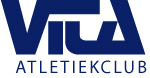 INFODAG DINSDAG 14 SEPT 2021 VAN O NAAR 5KM OF JOGGEN NAAR 10 EN 15 KMVITA organiseert op de stedelijke atletiekpiste te Ninove een start2run-sessie vanaf dinsdag 21 SEPTEMBER en dit om 19 uur.Dezelfde dag starten om 18 uur 45 een sessie naar 10. Bedoeling is dat de jogger(-in-spé) in 10 weken tijd zonder prestatiedwang 5 of 10 kilometer leert lopen. Begeleiding door ervaren jogbegeleiders is voorzien op vaste uren op dinsdag, donderdag en zondag. Op dinsdag 14 SEPTEMBER om 19u15 vindt een informatie-vergadering plaats in het clubhuis naast de piste. Het inschrijvingsgeld bedraagt 30 euro en dit voor 30 trainingen (€1.00 per training); waarvan een gedeelte terugbetaald wordt door de mutualiteiten.Voor meer info: website www.atletiekvita.be, email via vita@telenet.be of bellen naar Eddy De Vogelaer: 0476/554.557.JEUGD JEUGDSPURTEN - SPRINGEN - WERPEN - LANG LOPENOnze doelstelling: Kinderen op een speelse manier laten kennis maken met alle onderdelen van de atletieksport. Dit onder leiding van onze GEDIPLOMEERDE trainersOnze doelstelling is niet: zoveel mogelijk prestaties halen op een zo kort mogelijke tijd. Wij kiezen bewust voor een langzame opbouw van de carrière en hebben oog voor de kwaliteiten van elkeen.WAAR: Dinsdag en Donderdag om 18u30 (atletiekpiste)VOOR WIE:Vanaf geboortejaar 2016. Zelfs de ouders kunnen mee trainen met onze jogafdeling (start to run of joggroep)HOEVEEL: Lidgeld : € 125.00 en Joggers € 75.00PROEFLESTijdens de maand september kunnen er gratis proeflessen gevolgd worden.Wenst U meer info dan kan u ons bereiken via vita@telenet.be of 0476/554557